Драги ученици, Музиката е најубавата "терапија" која секогаш успева да ни го подобри расположението.На некои помеѓу вас музиката ќе им биде хоби, некои се рамнодушни на неа, но има и такви на кои музиката ќе им биде професија.Затоа, и во вакви вонредни услови на живеење, ние не престануваме да музицираме и да се вртиме кон убавата страна на животот.На овој час малку би сакала да ги извадите вашите блок флејти и да музицирате.Ви испраќам 2 песнички кои верувам дека брзо ќе ги совладаат. ги имате и во учебникот, на стр 56 и 59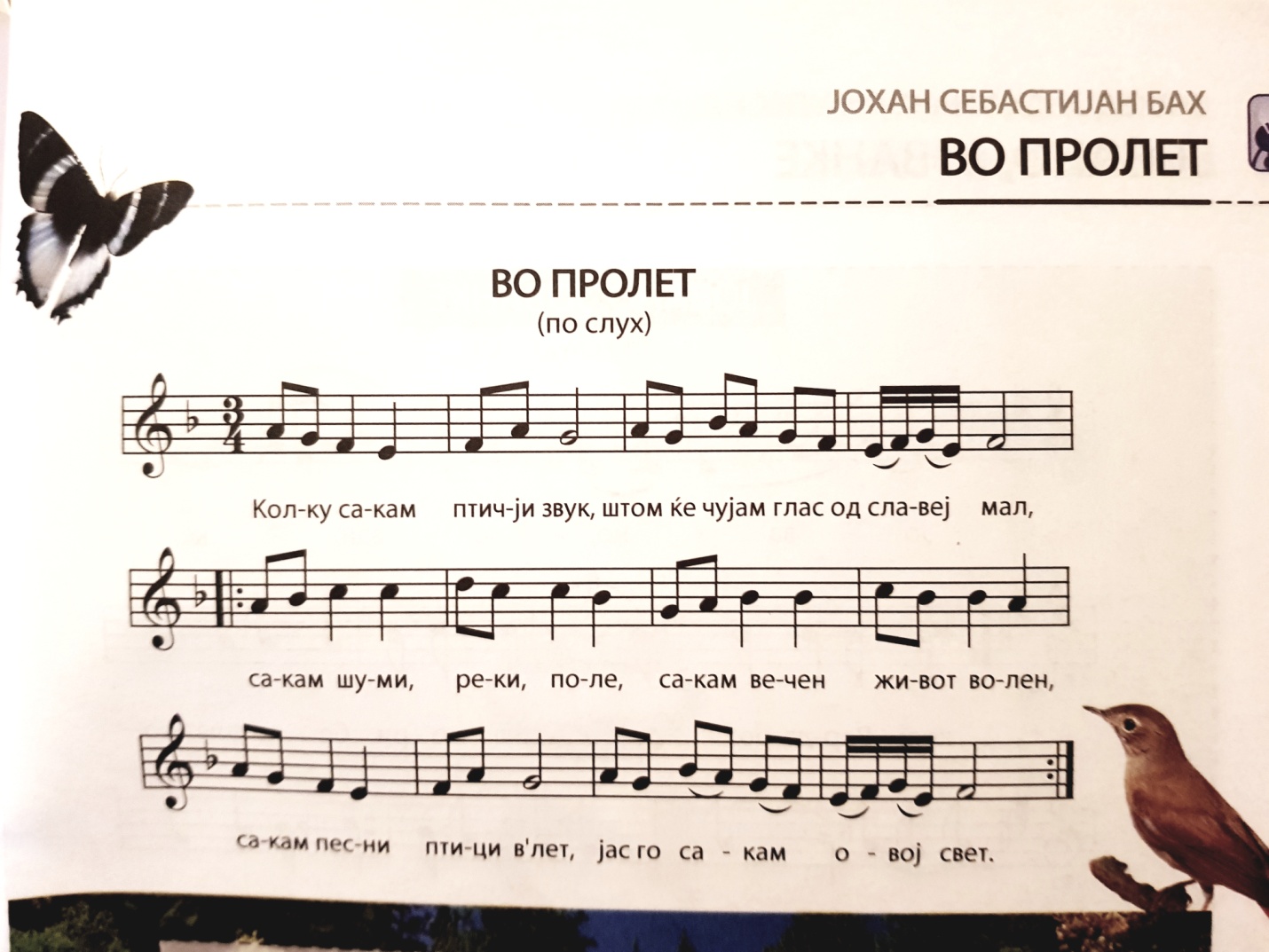 